Australian Capital TerritoryGaming Machine Approval 2019 (No 20)Notifiable instrument NI2019–726made under the Gaming Machine Act 2004, section 69 (Approval of gaming machines and peripheral equipment)1	Name of instrumentThis instrument is the Gaming Machine Approval 2019 (No 20).2	Commencement This instrument commences the day after the date of notification.ApprovalI approve the gaming machine(s) described in the attached Schedule to this instrument.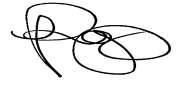 Dale PeggDelegateACT Gambling and Racing Commission30 October 2019For further information please contact the approved supplier.Aristocrat Technologies Australia Pty LtdAristocrat Technologies Australia Pty LtdSubject: Updated Multi-Game Gaming Machine Game Software Subject: Updated Multi-Game Gaming Machine Game Software Game NameDynasty Cash – Pure Cash Specification Number1.DG056Application Reference Number01-A1812/S01Aristocrat Technologies Australia Pty LtdAristocrat Technologies Australia Pty LtdDevice NameGen9 MarsX PlatformPlatform / Cabinet DetailsGen9 MarsX – UprightApplication Reference Number01-A1892/S01Aristocrat Technologies Australia Pty LtdAristocrat Technologies Australia Pty LtdSubject: New Multigame Gaming Machine Game Subject: New Multigame Gaming Machine Game Game NameMighty Coins Double Up – Lucky Tiger (Pack 1)Specification Number1.DG082Application Reference Number01-A1857/S01Aristocrat Technologies Australia Pty LtdAristocrat Technologies Australia Pty LtdSubject: New Multigame Gaming Machine Game Subject: New Multigame Gaming Machine Game Game NameMighty Coins Double Up – Lucky Tiger (Pack 2)Specification Number1.DG083Application Reference Number01-A1857/S01Aristocrat Technologies Australia Pty LtdAristocrat Technologies Australia Pty LtdSubject: New Multigame Gaming Machine Game Subject: New Multigame Gaming Machine Game Game NameMighty Coins Double Up – Lucky Tiger (Pack 3)Specification Number1.DG084Application Reference Number01-A1857/S01Aristocrat Technologies Australia Pty LtdAristocrat Technologies Australia Pty LtdSubject: New Multigame Gaming Machine Game Subject: New Multigame Gaming Machine Game Game NameMighty Coins Double Up – Money Dragon (Pack 1)Specification Number1.DG086Application Reference Number01-A1856/S01Aristocrat Technologies Australia Pty LtdAristocrat Technologies Australia Pty LtdSubject: New Multigame Gaming Machine Game Subject: New Multigame Gaming Machine Game Game NameMighty Coins Double Up – Money Dragon (Pack 2)Specification Number1.DG087Application Reference Number01-A1856/S01Aristocrat Technologies Australia Pty LtdAristocrat Technologies Australia Pty LtdSubject: New Multigame Gaming Machine Game Subject: New Multigame Gaming Machine Game Game NameMighty Coins Double Up – Money Dragon (Pack 3)Specification Number1.DG088Application Reference Number01-A1856/S01Aristocrat Technologies Australia Pty LtdAristocrat Technologies Australia Pty LtdAristocrat Technologies Australia Pty LtdSubject: Regression Tested Games with Previously Approved Supporting Software Subject: Regression Tested Games with Previously Approved Supporting Software Subject: Regression Tested Games with Previously Approved Supporting Software Description of DeviceGen8 BASE Software (System Software, Linux, OS, BIOS)Gen8 BASE Software (System Software, Linux, OS, BIOS)Software Details 1 & 25130200751302007Application Reference Number01-A1859/S0101-A1859/S01Previously approved games suitable for operation with this updated supporting software:Previously approved games suitable for operation with this updated supporting software:Previously approved games suitable for operation with this updated supporting software:Player’s Choice Diamond EditionPlayer’s Choice Diamond Edition1.DG001Happy & Prosperous - Dragon LinkHappy & Prosperous - Dragon Link1.HDG10Golden Century - Dragon LinkGolden Century - Dragon Link1.HDG11Panda Magic - Dragon LinkPanda Magic - Dragon Link1.HDG12Autumn Moon - Dragon LinkAutumn Moon - Dragon Link1.HDG14Spring Festival - Dragon LinkSpring Festival - Dragon Link1.HDG15Peacock Princess - Dragon LinkPeacock Princess - Dragon Link1.HDG16Peace & Long Life - Dragon LinkPeace & Long Life - Dragon Link1.HDG18Genghis Khan - Dragon LinkGenghis Khan - Dragon Link1.HDG20Aristocrat Technologies Australia Pty LtdAristocrat Technologies Australia Pty LtdAristocrat Technologies Australia Pty LtdSubject: Regression Tested GamesSubject: Regression Tested GamesSubject: Regression Tested GamesDescription of DeviceGen8 BASE Software (System Software, Linux, OS, BIOS)Gen8 BASE Software (System Software, Linux, OS, BIOS)Software Details 1 & 25130200751302007Application Reference Number01-A1882/S0101-A1882/S01Previously approved games suitable for operation with this updated supporting software:Previously approved games suitable for operation with this updated supporting software:Previously approved games suitable for operation with this updated supporting software:Genghis Khan - Dragon CashGenghis Khan - Dragon Cash1.DG060Peace & Long Life - Dragon CashPeace & Long Life - Dragon Cash1.DG061Peacock Princess - Dragon CashPeacock Princess - Dragon Cash1.DG058Spring Festival - Dragon CashSpring Festival - Dragon Cash1.DG059Aristocrat Technologies Australia Pty LtdAristocrat Technologies Australia Pty LtdSubject: Updated Supporting Software Subject: Updated Supporting Software Description of DeviceGen9 BASE Software (System Software, Linux, OS)Software Details60102007Application Reference Number01-A1813/S01Aristocrat Technologies Australia Pty LtdAristocrat Technologies Australia Pty LtdSubject: New Multigame Gaming Machine Game Subject: New Multigame Gaming Machine Game Game NameWelcome to Fantastic Jackpots – StakesSpecification Number1.DG089Application Reference Number01-A1886/S01